             Рекомендуем вам:Понаблюдайте с ребёнком за комнатными растениями у вас дома. Обратите внимание на листья, стебли, цветы. Расскажите ребёнку о том, что растения живые, за ними надо ухаживать (поливать, протирать листья, рыхлить почву, пересаживать). Им нужно много света. В этих условиях они себя хорошо чувствуют, не болеют, на них приятно смотреть и любоваться.                                                 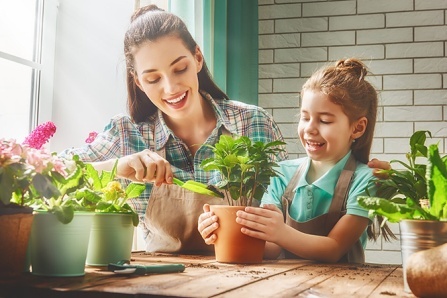            Поиграйте с детьми:Игра «Закончи предложение»  Я начинаю предложение, а ты заканчиваешь, начиная свой ответ со слов «для того чтобы…».- Комнатные растения необходимо поливать (…для того, чтобы они не завяли).- Комнатным растениям нужен солнечный свет (…для того, чтобы они хорошо росли).- Листья комнатных растений нужно протирать (…для того, чтобы они могли дышать).-Комнатные растения нужны человеку (…для того, чтобы украшать дом, очищать воздух).- Комнатные растения нужно удобрять (…для того, чтобы растения росли здоровыми и красивыми).Комнатные растение –                 это источник: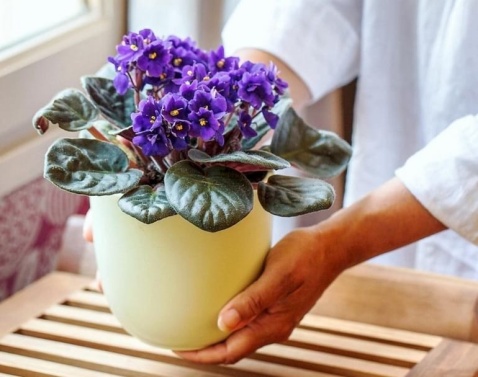 - Красоты- Чистого воздуха- Здоровья- Хорошего настроенияЗабота о комнатных растениях делает человека добрее.                          Хорошо когда за растениями ухаживают не только взрослые, но и дети. Тем самым у детей формируется правильное отношение к окружающему миру. Не забывайте разговаривать со своими зелёными друзьями: растения нуждаются в этом, да и вы - тоже.     МАДОУ детский сад №176 г. ТюменьКомнатные растения      в нашей жизни.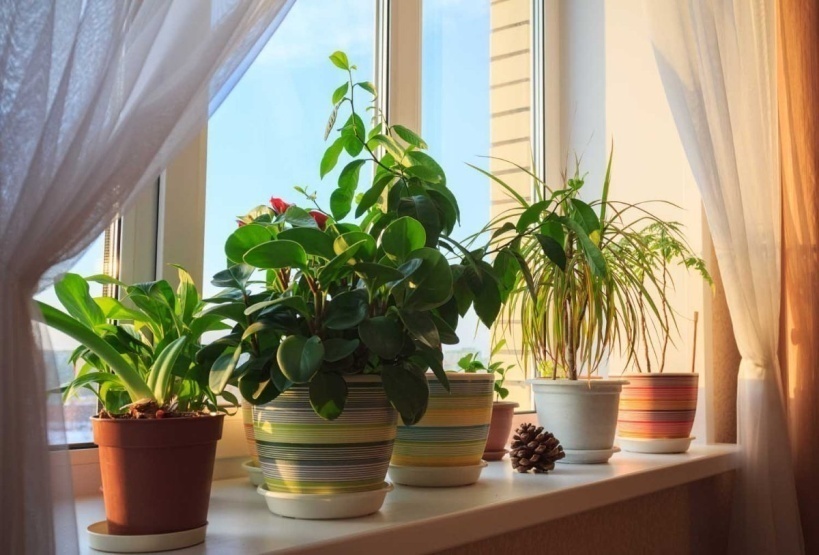                          Составитель: Шуватова М.Л.                                                   Баландюк С.В.                           г. Тюмень 2022г.С глубокой древности человек стремился украсить своё жилище растениями.              Интерьерное озеленение возникло, как элемент культуры человека, отвечающий за его эстетические потребности. Человек ощущал себя единым целым с природой, к ней он обращался за исцелением, перенося частицу живой природы в свой дом. В настоящее время научный подход к интерьерному озеленению подразумевает сочетание эстетического восприятия красоты формы, окраски цветов и листьев растений с другой – полезной функцией растений, о которой давно было известно: живые растения улучшают состав воздуха и очищают атмосферу.                                           Не секрет, что воздушная среда в городских квартирах далека от идеальной. Помимо пыли, часто воздух имеет повышенное содержание химических соединений, выделяемых строительными материалами, мебелью, не говоря уже о выхлопных газах.                                       Кроме того в воздушной среде присутствуют микроорганизмы, такие как стафилококки, которые попадая на слизистую верхних дыхательных путей вызывают ОРЗ и аллергические реакции. Даже самые современные технические средства очистки воздуха не всегда обеспечивают здоровую воздушную среду.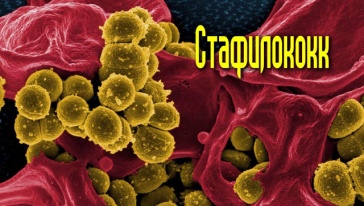 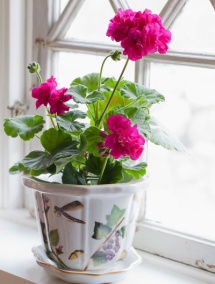 В тоже время летучие выделения многих растений обладают фитонцидными свойствами, т.е. способны подавлять жизнедеятельность микроорганизмов.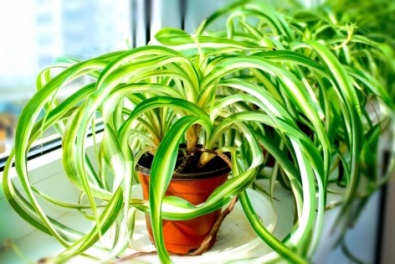 Хлорофитум. По удалению формальдегида из воздуха и выделению кислорода ему нет равных.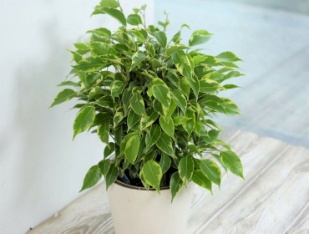 Фикус Бенджамина лучший по части очищения воздуха от пыли и ядовитых соединений, выделяемых мебелью и пластиковыми предметами.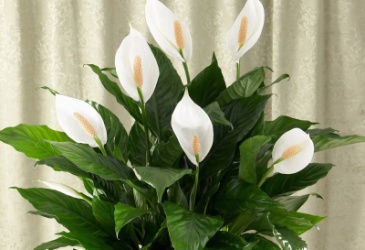 Спатифиллум забирает споры плесени из воздуха, а также хорошо чистит воздух от формальдегида.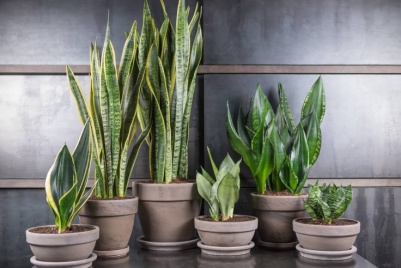 Сансевьера или «Тёщин язык» научно доказано, что это растение поглощает оксиды азота и формальдегидов. Для детской, кухни, да и для любого помещения – удачное приобретение.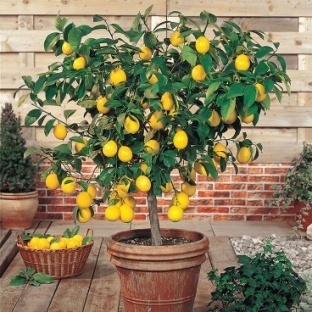 Лимонное дерево прекрасный очиститель воздуха. Воздух в комнате, где растёт лимонное дерево, идеален от микробов и бактерий.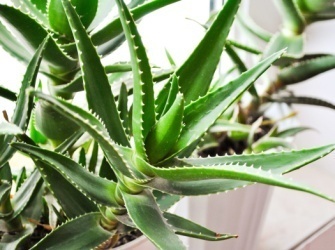 Алоэ деревовидное  поглощает формальдегид, фенол, снимает наэлектризованность.